ТЕХНИЧЕСКИЙ РАЙДЕР ЛЕТО 2023К Договору №         от _____________ 2023г г.Москва                                                                                                                                                                                                                         __________ 2023гОбщество с ограниченной ответственностью «МАЙДАН», в лице Генерального директора Майдановой Натальи Николаевны, действующей на основании Устава, именуемая в дальнейшем «Исполнитель», с одной стороны, и ________________________________________________________________________________________________________________________ именуемый(ая) в дальнейшем «Заказчик», заключили настоящий договор о нижеследующем:В настоящем Приложении (ТЕХНИЧЕСКИЙ РАЙДЕР) установлены технические требования необходимые для успешного проведения концерта. Согласования по техническому райдеру должны проводиться заранее! Поэтому требуется, чтобы технические подрядчики, обеспечивающие выступление коллектива Дениса Майданова, связывались, не позднее чем за 10 дней до выступления со звукорежиссёром и техником коллектива, предварительно отправив встречный райдер на электронную почту. Необходимое время на саундчек: концерт 4 часа, заказные концерты минимум 2 часа, при условии полностью готовой площадки! 1. Звукоусилительная система и пульт:ТОЛЬКО LINE ARRAY!!!Звукоусилительная система должна соответствовать площади зала и обеспечивать равномерное его звуковое заполнение. Система должна работать в 3-х или в 4-х полосном режиме, все компоненты системы должны быть полностью исправными. Обязательно использовать         In-Fills или Front-Fills для передних рядов аудитории и при надобности Out-Fills и Delays. Брэнд и модель звукоусилительной системы согласовывается в письменном виде со звукорежиссером коллектива. К началу саундчека, система должна быть полностью подключенной и настроенной, за 4 часа до начала концерта. Во всех случаях установки акустических систем необходимы конфигурации сабвуферов, предусматривающие вычет низких частот на сцене! Обязательно наличие системного инженера. Так же не допускается использование систем «реплик», т.е. копий. Это касается всего оборудования.  В этом случае необходимо указать, что та или иная позиция - копия. В противном случае мы оставляем за собой право применить штраф в отношении прокатной компании!!!Для работы необходим цифровой микшерный пульт с WiFi-роутером (Роутера должно быть 2. Один из них установлен на сцене в левой кулисе, второй в районе позиции FOH это не обсуждается!!! Второй роутер подключается в качестве репитера с помощью экранированного кабеля, на этом роутере необходимо отключить DHCP)Пульт – в центре зала, используется только под наш коллектив и планшетным компьютером iPad с программой управления пультом. Модели микшеров: DiGiCo SD, ALLEN&HEATH D-LIVE (+DANTE or superMADI I/O CARD - для подключения UAD LiveRack (FOH position)), Yamaha CL 5(в этом случае использовать только REDUNDANT подключение!).Предусмотреть место для двух ноутбуков и рэкового кейса рядом с FOH консолью.Источник бесперебойного питания. Примечание: Активная акустическая система (любая) и микрофон с выключателем на стойках, на позиции FOH ;Активная акустическая система(любая) и микрофон с выключателем на стойках, на позиции MON;Эти комплекты необходимы для связи.Подсветка пульта!2. Мониторинг на сцене:Вариант сценических мониторов Meyer Sound MJF-212A, D&B M2. НЕ КОПИИ!!! Это принципиально и должно быть выполнено! 1 линия (2 центральных монитора), 2-я (два левых от артиста) и 3-я (два правых от артиста) линии мониторов Дениса Майданова находятся на авансцене (см. план сцены) и состоят из 2 мониторов каждая. Всего 6 мониторов, мощность каждого монитора не менее 800 Вт. 4 линия у барабанщика полноценный Drum Fill состоящий из низкочастотного и широкополосного кабинетов (предпочтительно D&B Q-sub + D&B Max или аналогичный)5 - 6 линия у гитариста группы Sennhezer EW 300 IEM G3 комплект, Shure PSM 900/1000 комплект 7 - 8 линия у бас-гитариста Sennhezer EW 300 IEM G3 комплект, Shure PSM 900/1000Для систем персонального мониторинга предоставить комбайнер с выносной направленной антенной. Расположение мониторов в соответствии с планом сцены (см. ниже).3. Back line:Внимание! Расстояние от подиума с ударной установкой до микрофонной стойки Дениса Майданова должно быть максимально возможным! Не менее 6 метров. В случае недостаточной глубины сцены для решения этого вопроса, можно перенести подиум с ударной установкой из центра сцены в правую часть, к бас-гитаристу. Денис Майданов:Стойка гитарная с держателем грифа (автозахват) FENDER Adjustable Guitar Stand, HERCULES GS415B, K&M 17670 Memphis stand, Gravity GS 01NHB – 1 шт (строго такого типа!)Микрофонная стойка журавль K&M НЕ ТЕЛЕСКОПИЧЕСКАЯ (Микрофон свой)– 1шт (Строго черная!!!)Сетевая колодка на 3 розетки.Di-box klark teknik dn100 – 1штUnbalanced jack - jack кабель – 2 шт., длиной 3 метра (наша радио база - tuner - di-box )Радиомикрофон SHURE QLXD BETA 58A или класса выше – 1 шт (от прокатной компании!!!) и выносные направленные антенны.Напольный вентилятор Cameron FCD-4515 либо Ballu BIF-8B – 2 шт (Строго такого типа и размера!!!) Вентилятор должен быть в свежем рабочем состоянии, не из-под дым-машины, дуть прямо и сильно (не в разные стороны), работать без вибраций.Оркестровый пюпитр – 2шт (строго черный)Unbalanced Jack – jack – 2 шт., длиной 2 метра Электро-гитара: Стойка гитарная с держателем грифа FENDER Adjustable Guitar Stand, K&M, Hercules – 2 штМикрофон Shure sm 58 на стойке журавль Gravity GMS4321B/ K&M – 1шт (Строго черная!!!)Сетевая колодка на 3 розетки.jack - jack кабель – 2 штОркестровый пюпитр Бас-гитара:Стойка гитарная с держателем грифа FENDER Adjustable Guitar Stand – 2 штМикрофон Shure sm 58 на стойке журавль Gravity GMS4321B/ K&M – 1шт (Строго черная!!!)Di-box klark teknik dn100 – 1штСетевая колодка на 3 розетки.jack - jack кабель – 1 штКлавишная стойка 1 ярус – 2шт (УТОЧНИТЕ НЕОБХОДИМОСТЬ)Di-box klark teknik dn200 – 1шт jack - jack кабель – 2 штОркестровый пюпитрУдарная установка:Профессионального класса, фирм DW, Gtretch,Yamaha, Sonor, Tama, Pearl и т.д. 2 подвесных тома (10,12, не допускается крепление двух подвесных томов на одну отдельную стойку), напольный том-бас (16), бочка (22), малый барабан (14),  стойка под хай-хэт, стойка под малый барабан, 7 стоек под тарелки (из них минимум 6 «журавля»), педаль для бас бочки, стул регулируемый. Ударная установка должна стоять на любом антискользящем покрытии 3х2, в комплекте должен быть «замок» хай-хэта. Подиум 3х2 высота 30 – 50 см, обшитый черной тканью (юбка), ступенька. Низкая микрофонная стойка с держателем для микрофона, устанавливается рядом с FT. Все стойки в рабочем состоянии, без изгибов и дефектов крепежа!!! Для подключения барабанного семплера (SPD-SX):Di-box klark teknik dn200 – 2 шт (Рядом с Хай-Хэтом)jack - jack кабель – 4 штСетевая колодка на 3 розетки.Внимание: Обязателен звукоизоляционный экран (drum shield), шириной МИНИМУМ 3 метра! Микрофонный сет для ударной установки. Модели микрофонов перечислены в INPUT LISTMonitor World\MON (Backstage):Стол или клавишная стойка с большой крышкой, на которую поместится гитара лежа ЦЕЛИКОМ(или ящик, который можно использовать как стол). Сетевая колодка на три розетки, микрофонная стойка журавль. Wi FI роутер, подключенный к консоли FOH, ПЛАНШЕТ IPAD (роутер настроен и проверена работа с планшета). Слева на сцене. Колонка и микрофон с кнопкой. Высокий стул.Во время саунд чека и выступления на сцене должны присутствовать два техника от звуковой прокатной компании!!! (не полтора, не «на концерте будет два», а два опытных техника) Пожалуйста, не обматывайте микрофонные стойки кабелями! И убедительная просьба не прокладывать кабели сквозь сцену, делайте это строго по краям сцены. Артист и музыканты активно двигаются по сцене, они не должны ничего задеть.INPUT LIST, план сцены и таблица, которую нужно заполнить в качестве оффера - представлены ниже.4. INPUT LIST:ПЛАН СЦЕНЫ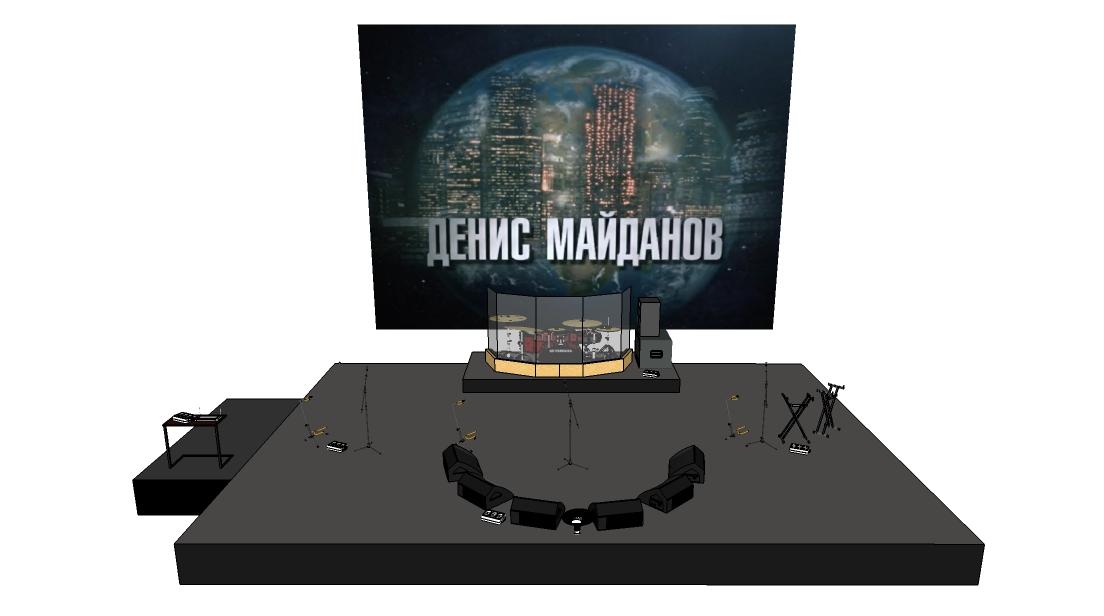 8. Видео оборудование: Под КАЖДУЮ песню концерта Д. Майданова смонтирован видеоряд, поэтому для проведения концерта необходим видеопроектор, который подключаем к нашему ноутбуку. Воспроизведение видеоряда осуществляет наш администратор. Подключение ноутбука и настройка оборудования осуществляется вашими специалистами.
Необходим большой экран не менее 4х6 м., на который транслируется видео. Экран является задником концертной площадки (проектор не должен “бить” в глаза исполнителям на сцене). Наличие дополнительных видеопроекторов и дополнительных экранов боковых приветствуется. С видеопроекционного комплекса необходимо отдать 2 канальный аудио выход на звуковой микшерный пульт. 9. Световое оборудованиеВ программе есть световой сценарий, который выполняется Вашим художником по свету.Дым-машина обязательна!10.   Необходимо предоставить на каждый концерт:         Батарейки Duracell (AA) – 8шт,        Duracell (9 v крона) – 3шт, Gaffer Tape (Черный) – 1шт.Встречный Райдер необходимо предоставить за 10 дней до концерта, отправить на 2 почты. Убедительная просьба в теме письма писать город и дату концерта.  Звукорежиссер: Ксения Карцева                                      По вопросам видео: Пушко Владимир                                                        Тел: +7(916)884-12-75                                                                      Тел: +7(905)794-07-57          e-mail: kksu0502@gmail.com                                               e-mail: pushkovladimir@yandex.ruДанный Технический Райдер является неотъемлемой частью Договора. С условиями Технического Райдера ознакомлен и согласен.______________________________________________  /__________________№ канала Инструмент/вокалИсточник сигнала1Kick out Telefunken M82(только стойка, микрофон везем с собой)2Kick in Shure BETA 91A3Snare topBeyerdynamic M201TG (маленькая стойка, микрофон везем с собой)4Snare bottomShure SM575Hi-HatShure sm81/Oktava 0126Том 1Sennheiser e904/ Audix D27Том 2Sennheiser e904/ Audix D28F. tom Sennheiser e904/Audix D6/Shure BETA52A9ОН 1Shure sm81/Oktava 01210ОН 2Shure sm81/Oktava 01211RideShure sm81/Oktava 01212BassActive Di-Box 13 - 14GuitXLR-XLRx215Guit Д. МайдановActive Di-Box 16-19Roland spd-sxActive Di-Box х 420Vocal Д. МайдановXLR21Vocal Д. Майданов MONЦифровой Сплит22Vocal (Guit)Shure SM5823Vocal (Bass)Shure SM5824-25Key(Bass) – уточните необходимостьDi-Box x 226-27VideoDi-Box x 2, mini jack 3.5 mm28-29PC FOH mini jack 3.5 mm30Wireless Microphone Д. МайдановSHURE QLXD BETA 58A 31-44DIGITAL SPLITSSPLITS(цифровые сплиты)МОНИТОРНЫЕ ЛИНИИ И ПОСЫЛЫ НА ПРОЦЕССОРЫ ЭФФЕКТОВ:Aux send 1LeadAux send 2Lead “L” (STAGE L)Aux send 3Lead “R” (STAGE R)Aux send 4DRUMAux send 5/6GuitAux send 7/8BASSAux send 9-16MIX(группы)Aux 17-24FXОтвет от прокатной компании:Ответ от прокатной компании:Ответ от прокатной компании:Ответ от прокатной компании:Ответ от прокатной компании:Ответ от прокатной компании:Ответ от прокатной компании:Ответ от нас:Ответ от нас:Ответ от нас:Дата:Город:Площадка:Количество мест:Размеры сцены:Расстояние от сцены до FOHПрокатная компания:Старший на площадке:Ф.И.О. телефон.PA:Усиление:Усиление:Усиление:FOH console:Источник бесперебойного питанияWI-FI роутер FOHWI-FI роутер MONSwitch(для подключения роутеров, если используете)Мониторинг:    1 линия:                      Усиление (если присутствует):                      Усиление (если присутствует):                      Усиление (если присутствует):                      Усиление (если присутствует):                                               2-3 линия:Усиление (если присутствует):                      Усиление (если присутствует):                      Усиление (если присутствует):                      Усиление (если присутствует):                                                   4 линия:Усиление (если присутствует):                      Усиление (если присутствует):                      Усиление (если присутствует):                      Усиление (если присутствует):                                           5-6   линия:Антенна и комбайнер:                 Антенна и комбайнер:                 Антенна и комбайнер:                 Антенна и комбайнер:                                            7-8  линия:Антенна и комбайнер:                 Антенна и комбайнер:                 Антенна и комбайнер:                 Антенна и комбайнер:                 Связь между позициями FOH и MON:Ударная установка:Марка, модель, размеры, Количество стоек.Drum shield, размер:Подиум: размер, юбкаГитарные стойки:Марка:Количество:Микрофонные стойки:Марка:Количество:Тяжелые оркестровые пюпитры 4 шт.№ канала Инструмент/вокалИсточник сигнала1Kick out2Kick in3Snare top4Snare b. top5Hi-Hat6Том 17Том 28F. tom 9ОН 110ОН 211Ride12Bass13 - 14Guit15Guit Д. Майданов16-19Roland spd-sx20Vocal Д. Майданов21Vocal Д. Майданов MON22Vocal (Guit)23Vocal (Bass)24-25Key (Bass) УТОЧНИТЕ НЕОБХОДИМОСТЬ26-27Video28-29PC 30Wireless Microphone Д. Майданов31-44DIGITAL SPLITS-Напольный вентилятор 1Напольный вентилятор 1Напольный вентилятор 2Напольный вентилятор 2